獅子舞を見にきませんか。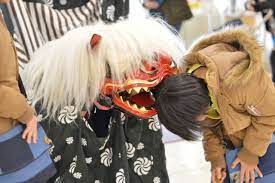 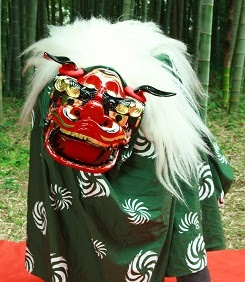 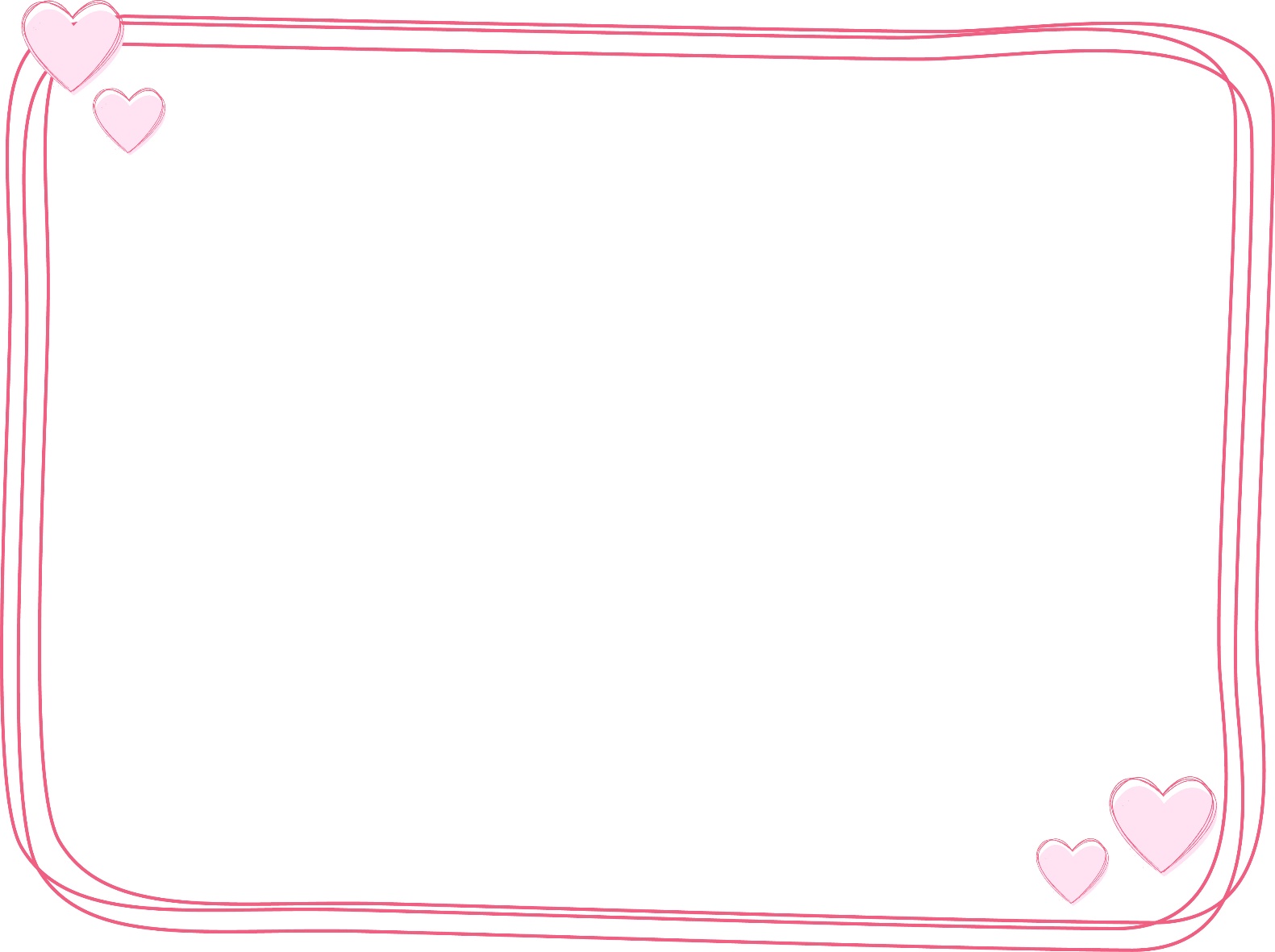 